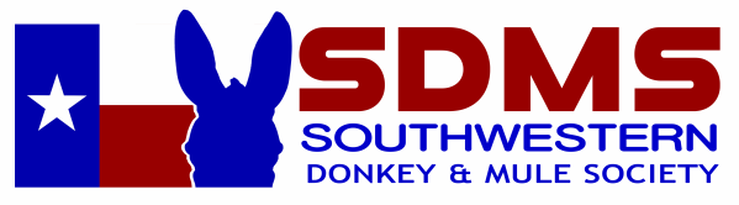 Saturday, May 11th & Sunday, May 12th, 2024Legends Horse Ranch, 3018 FM2578, Kaufman, TX 75142 legendsequestriancenter.com Tel: 903 804-3001~~~~~~~~~~~~~~~~~~~~~~~~~~~~~~~~~~~~~~~~~~~~~SHOW JUDGE: Karen Doby~~~~~~~~~~~~~~~~~~~~~~~~~~~~~~~~~~~~~~~~~~~~~Nearby Hotels:  Holiday Inn, 300 Tanger Dr. Terrell, TX Tel: 855 797-6733Quality Inn & Suites, 103 Mira Pl, Terrell, TX Tel: 972 524-5590Days Inn by Wyndham, 1618 TX-34, Terrell, TX Tel: 972 551-1170Bestway Inn, 200 US-175, Kaufman, TX Tel: 972 544-0471~~~~~~~~~~~~~~~~~~~~~~~~~~~~~~~~~~~~~~~~~~~~~Division and Halter Awards for: Champion & Reserve Champion ~~~~~~~~~~~~~~~~~~~~~~~~~~~~~~~~~~~~~~~~~~~~~Entry Deadline: April 20, 2024 (postmarked)*** NO LATE ENTRIES ***~~~~~~~~~~~~~~~~~~~~~~~~~~~~~~~~~~~~~~~~~~~~~SILENT AUCTION: Please bring items you wish to donate. There will be tables set up by the arena.~~~~~~~~~~~~~~~~~~~~~~~~~~~~~~~~~~~~~~~~~~~~~PLEASE READ INFORMATION!!(What you need to know…)Bring your own shavings – not available on sitePlease pick your stall and clean up trash before departure2 Outlets per stall availableBreak room with Microwave and Refreshments for ExhibitorsConcessions available next to arenaSDMS SPONSORED Chicken Salad for lunch on Saturday! (Please indicate on entry form how many attending, for a head count.)Coffee and Donuts will be available Saturday & Sunday MorningsSDMS MEETING 30 MINUTES AFTER LAST CLASS ON SATURDAY, A GREAT OPPORTUNITY FOR YOU TO BE UPDATED ON CURRENT BUSINESS AND SHARE YOUR IDEAS!! Coggins: Within 12 months of the date of showRegistration:NAME: ____________________________   ADDRESS: ________________________________________________________________________________________________________________CITY: _________________________ STATE: ______ ZIP_________ Tel:______________Office Fee Per Animal  _______@$20  $_______ Adult Classes                 _______@$15  $_______ Youth Classes                _______@$15  $_______ Box Stalls (12X12)         _______@$35  $_______ Per NightTack Stall                        _______@$35  $_______ Per NightGround Fee*                  _______@$20  $_______ (*Only pay if you are NOT getting a stall)***Overnight tie-outs without a stall are not allowed***RV Reservation              _______@$45  $_______ Water/Elec Only per nightSponsorship                   _______            $  __________  NO amount too small TOTAL DUE $__________  CK#________HEAD COUNT FOR lunch break Saturday: _____________Make Checks Payable to SDMSMail Entries by April 20, 2024 (postmarked) NO LATE ENTRIES to:                                         Shirley Knott			P.O. Box 869			Collinsville, TX 76233For questions, please call or text Kim Hawthorne at 214 686 0323 or email SDMS@mail.com After Registration   - Things to KnowSee below for individual deadlines regarding changes for already entered exhibitors/animals.Class Additions / ChangesClass changes for already entered animals must be made by the following deadlines:For classes held on Saturday – changes allowed until 6:00 p.m., Friday, May 10,2023 For classes held on Sunday – changes allowed until 6:00 p.m., Saturday, May 11,2023Fees must be paid at the time of the addition or change if applicable.  A class change form will be required to be completed by the exhibitor or owner.  Forms will be available at the office and Points Keeper’s table.  Once the show begins, class change forms can be obtained & submitted at the Points Keeper’s table. No changes will be allowed at the gate!NMDANational Miniature Donkey Association rules to govern Miniature Donkey classes according to current NMDA rulebook.  The NMDA show rules are available on the NMDA website at:  https://miniaturedonkeyassociation.com/downloads/NMDA_ShowRules.pdf.  All miniature donkeys MUST be registered prior to show.DivisionsAll Divisions are listed within the NMDA Rule book and the Texas Rule Book. Please refer to the Texas Rule Book for complete descriptions and explanations of divisions. The Texas Rule Book is available on the SDMS website at: https://www.swdonkeyandmulesociety.com/rules.html ClassesPlease refer to the Texas Rule Book for complete descriptions and explanations of classes.  For classes not covered in the rule book, see the Special Class Descriptions page under Class List on the SDMS website and also the allowable class lists within the NMDA rule book.Texas Rule BookThe show will comply with the Texas Donkey and Mule Organizations Rule Book 2020-21. The 2020-21 Texas Rule Book can be viewed on the Southwestern Donkey & Mule Society’s website at: www.swdonkeyandmulesociety.comTestingThe entry of an animal in any class, indicates permission by the exhibitor for an authorized person (either a person trained in the proper veterinary procedures or a state certified veterinarian), upon the request of show management, to take a specimen of urine, saliva, blood, or other substance for testing.  Any refusal to comply with such request shall constitute grounds for immediate disqualification of the animal from further participation at the show, and shall bar the animal from participation in future Texas Regional Clubs sanctioned events as determined by the Regional Club’s Show Committees.”1.7-B-1 The Texas Donkey and Mule Organizations Rule Book 2020-21Show PoliciesDeveloped by SDMS Show Committee – Approved by SDMS Board of Directors 01/07/2017Refund PolicyOnly applies to animal or exhibitor.Need statement from veterinarian or physician on letterhead.Documentation to be submitted within one week after show.Only the class fees will be refunded.Refund will be made after entry check clears bank.Any appeal must be made at the next board meeting.No refund for scratched classes.Payment by CheckThere will be a $25 fee for returned checksPost-dated checks will not be held or acceptedNo open checks will be acceptedOverpaymentOver $10 will be refunded after the entry check clears bank$10 or under will be applied to the show as sponsorshipAnimal SubstitutionCan be made 3 days prior to first day of show and pay office fee for new animalNo substitutions at the showNo refund for scratched classesDogsNo dogs are permitted in the barn or arena unless an approved/certified service dog. Dogs are however allowed in the viewers gallery next to the arena and within the grounds as long as they are on a leash and accompanied by a person.Contact InformationShow Coordinator:	Kim Hawthorne	    	             Treasurer: 	Shirley Knott	214 686 0323		                    	903-821-1440	SDMS@mail.com                                                  sgknott@reagan.com Visit our website at www.swdonkeyandmulesociety.com for the The CLASSIC information.MAY 11 & 12, 2024 ADULT ENTRY FORMDeadline April 20, 2024 (Postmarked)Exhibitor: _____________________________	Owner: _____________________________Animal’s Name: __________________________________________________________________    Breed: 	  Donkey     	  Miniature Donkey 	 Mule         Miniature MuleGender: 	  Male(Gelding/Jack)	  Female	Miniature Date of Birth: _____________Class Numbers:  ____,____,____,____,____,____,____,___,____,____,____,____,____,____,____DIVISIONSDonkey or Mule: 	  Adult     	  Novice Adult    GreenMiniature: 	  Adult     	  Green 	 Non-Driving	       Pre-Green	~~~~~~~~~~~~~~~~~~~~~~~~~~~~~~~~~~~~~~~~~~~~~ADULT ENTRY FORMExhibitor: _____________________________	Owner: _____________________________Animal’s Name: __________________________________________________________________    Breed: 	  Donkey     	  Miniature Donkey 	 Mule         Miniature MuleGender: 	  Male(Gelding/Jack)	  Female	Miniature Date of Birth: _____________Class Numbers:  ____,____,____,____,____,____,____,___,____,____,____,____,____,____,____DIVISIONSDonkey or Mule: 	  Adult     	  Novice Adult    GreenMiniature: 	  Adult     	  Green 	 Non-Driving       Pre-Green	.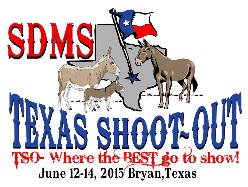 May 11 & 12, 2024YOUTH ENTRY FORMDeadline April 20, 2024 (Postmarked)(Class Fees are Waived for Pee Wee Classes)YOUTH ENTRY FORMExhibitor: _____________________________	Owner: _____________________________Child’s Date of Birth: ________________________   Youth    	 Pee WeeAnimal’s Name: __________________________________________________________________    Breed: 	  Donkey     	  Miniature Donkey 	 Mule         Miniature MuleGender: 	  Male(Gelding/Jack)	  Female	Miniature Date of Birth: _____________Class Numbers:  ____,____,____,____,____,____,____,___,____,____,____,____,____,____,____REQUIRED FOR REGISTRATION:  
Parent/Guardian Signature for Release (Read Release before signing): Signature:         _______________________________________~~~~~~~~~~~~~~~~~~~~~~~~~~~~~~~~~~~~~~~~~~~~~YOUTH ENTRY FORMExhibitor: _____________________________	Owner: _____________________________Child’s Date of Birth: ________________________   Youth    	 Pee WeeAnimal’s Name: __________________________________________________________________    Breed: 	  Donkey     	  Miniature Donkey 	 Mule         Miniature MuleGender: 	  Male(Gelding/Jack)	  Female	Miniature Date of Birth: _____________Class Numbers:  ____,____,____,____,____,____,____,___,____,____,____,____,____,____,____REQUIRED FOR REGISTRATION:  
Parent/Guardian Signature for Release (Read Release before signing): Signature:         _______________________________________Sponsorship FormThe Southwestern Donkey and Mule Society is a 501(c)(5) nonprofit organization under section 170(c) of the IRS code. List Awards or Classes to Sponsor:____________________              ____________________              ________________________________________              ____________________              ________________________________________              ____________________              ________________________________________              ____________________              ________________________________________              ____________________              ____________________(If your choice is already sponsored, we will select another class for you.  Many thanks!)Sponsors Name, Business Name & Address as you would like it to appear:Business Name ______________________________________________________________________Individual Name ______________________________________________________________________Address ____________________________________________________________________________City _____________________________________ State ______________  Zip ______________Phone _____________________________  Email _____________________________________Website ____________________________________________________________________May 11 and 12, 2024Release / Participant / Observer Hold Harmless AgreementI understand that the Southwestern Donkey & Mule Society has planned this event to allow equine participants and their friends to enjoy, and participate in, an equine activity on Saturday, and Sunday, May 11 and 12, 2024 respectively.I understand that, Under Texas law (Chapter 87, Civil Practice and Remedies Code), an equine professional is not liable for an injury to, or death of, a participant in equine activities resulting from the inherent risks of equine activities.  I certify that I am fully aware of, and (1) assume all risks and hazards inherent in the participation of the above equine activity, where known hazards exist by generally common accepted fact; and (2) assume all risks and hazards inherent in the use of the Legends Horse Ranch, where known hazards exist by generally common accepted fact.  I further understand that I must ride/handle/drive in a safe manner at all times.  I further certify that, if I am signing this waiver and release of claims for my child, that this child has been offered animal safety instruction when required.In consideration of permission to participate in this event, I, and/or my representatives, heirs, executors, and assigns agree to WAIVE, RELEASE, ACQUIT, INDEMNIFY, HOLD HARMLESS, and FOREVER DISCHARGE the Southwestern Donkey & Mule Society, any property owner of facilities included in the event, and/or their agents, heirs, and assigns, from all civil causes of action (whether arising under the laws of the State of Texas and/or the United States of America), damages, liabilities, costs, controversies, claims, intentional tort, gross negligence, negligence, carelessness, defects in equipment or facilities, whether latent or patent or by any other cause of action whether known or unknown.  I understand that no one is authorized to make statements or representations, either verbal or written, which in any way contradict this waiver and release of claims. Legends Horse Ranch, Kaufman, TX and Southwestern Donkey & Mule Society and/or their agents, heirs, and assigns shall not be responsible for theft, loss or damage to any of the property of the undersigned, and/or the undersigned’s representatives, heirs, and assigns.  I also agree to be fully responsible for any damage incurred in any manner during the period that I have any equine or equipment or physically remain on the property of the Legends Horse Ranch. ~~~~~~~~~~~~~~~~~~~~~~~~~~~~~~~~~~~~~~~~~~~~~Negative Coggins Information (Please list all animals being exhibited by those whose names are included above.COGGINS MUST CURRENT (WITHIN 12 MONTHS OF THIS SHOW!Platinum Sponsor$1,000 and above$ _______________Gold Sponsor$500 - $999$ _______________Silver Sponsor$300 - $499$ _______________Champion High Point Sponsor$100$ _______________Reserve Champion High Point Sponsor$75$ _______________Individual Class Sponsor$25 per class$ _______________Total Sponsorship$ _______________Name (print)SignatureAddressAnimal NameBreedEIA Accession #/Date